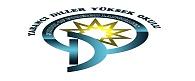 YILDIZ TECHNICAL UNIVERSITYSCHOOL OF FOREIGN LANGUAGES2015 - 2016 FALL, WEEK 10WEEKEND ASSIGNMENT 5 KEY(B / C Levels)READINGChoose the best answer for each question.b) To give reasons for and against human space travel.c) the moond) To prepare humans to live on other planetsc) Human should colonize other planets.b) Andwe (par. 1) humansthere (par.2) on the moonThese (par.2) space stationsour (par.3 ) humans’this (par. 4) that the air and the sun’s rays are very dangerousthis (par.5) sending people into space Complete the chart with information given in the reading. Which side do you agree with?Sending Humans into SpaceComplete the information with the words from the box. One word is extra.settlers	2. survive	3. surface	4. independent		5. journeysComplete each sentence with the best answer.b	2. b	3. b	4. aVOCABULARYA.b	2. a	3. a	4. b	5. b	6. b	7. b	8. b	9. a	10. b	11. a	12. b13. a	14. bB. inaudible	           2. İrrelevant		3. İnedible		4. unfortunatedisobedient		6. immature		7. inaccessible	8.  unsafeincapable		10. dissatisfaction	11. incurable		12. nonconformistReasons forReasons againstWe can learn if living on other planets is possible.Space travel is very expensive - it costs a lot of money.We can create human societies on other planets.2.Long trips in space can cause many health problems in humans.The things we learn about science, technology , health and medicine can benefit humans on Earth.3.Life on other planets will be very difficult . People will have to stay indoors most of the time.  inedibleimmaturedissatisfactionincapableincurablenonconformistdisobedientunsafeinaccessibleinaudibleirrelevantunfortunate